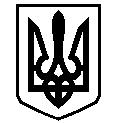 У К Р А Ї Н АВАСИЛІВСЬКА МІСЬКА РАДАЗАПОРІЗЬКОЇ ОБЛАСТІР О З П О Р Я Д Ж Е Н Н Яміського голови17 травня 2019                                                                                                                 №  62Про підготовку та проведення  загальноміського заходу «Дні сталої енергії в місті Василівка»Керуючись пунктом 20 ч. 4 ст. 42 Закону України «Про місцеве самоврядування в Україні»,  враховуючи рішення Василівської міської ради від 22.02.2018 року № 22 «Про вступ Василівської міської ради Запорізької області до Добровільного об’єднання органів місцевого самоврядування Асоціації «Енергоефективні міста України» та з метою підвищення суспільного усвідомлення проблем ефективності споживання енергії, використання поновлюваних джерел енергії :Провести загальноміський захід «Дні сталої енергії в місті Василівка» (далі - Захід)  з 9 вересня 2019 року по  20 вересня 2019 року.Створити організаційний комітет з підготовки та проведення загальноміського заходу «Дні сталої енергії в місті Василівка » (далі – Організаційний комітет) та затвердити його персональний склад (додається).Затвердити Положення про Організаційний комітет (додається).Координацію роботи щодо виконання Плану проведення заходів покласти на відділ комунального господарства та містобудування виконавчого апарату Василівської міської ради.Контроль за виконанням цього розпорядження залишаю за собою.Міський голова                                                                                        Л.М. Цибульняк